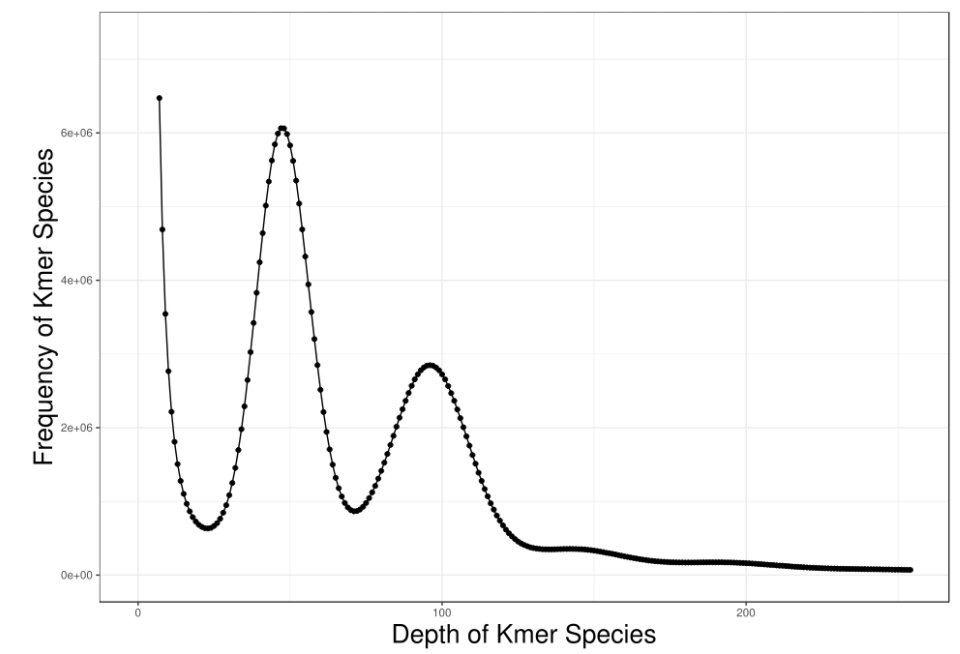 Figure S1 The K_mer distribution for GL1 survey analysis.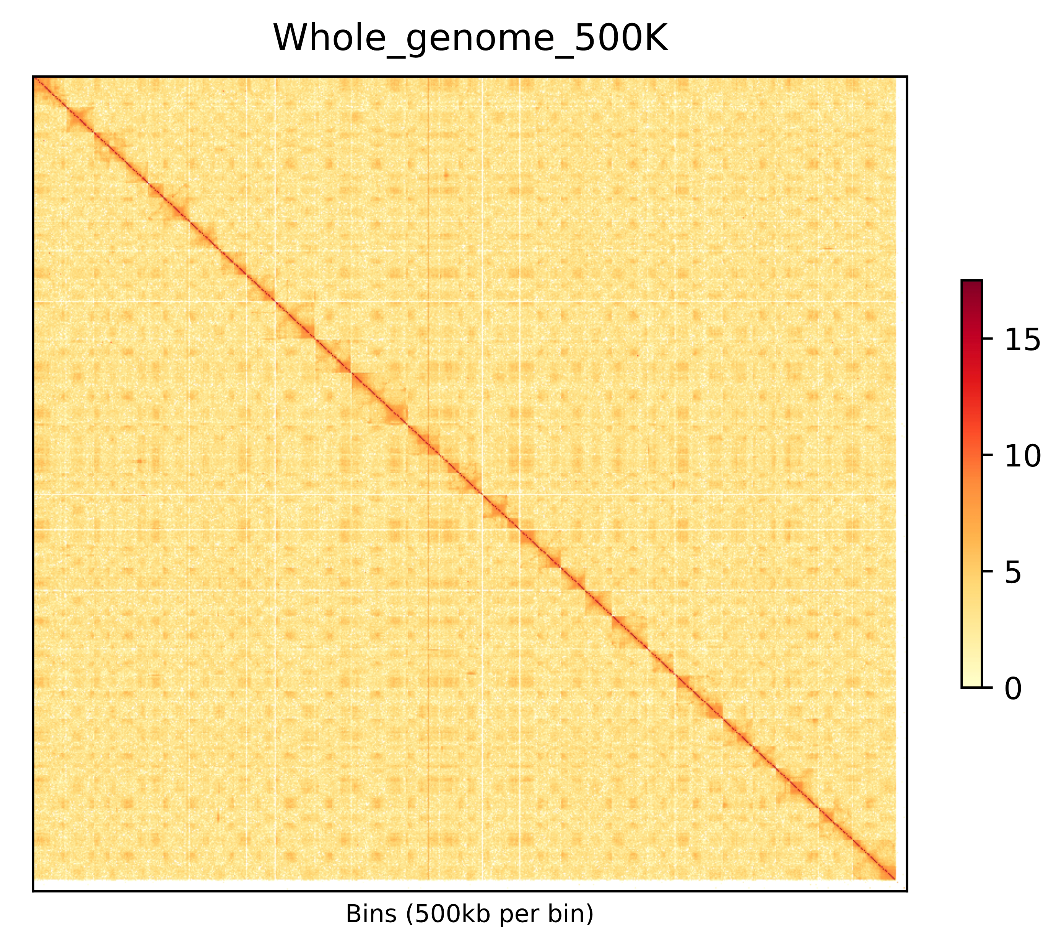 Figure S2 The GL1 whole genome Hi-C linkage information with windows size of 500Kb.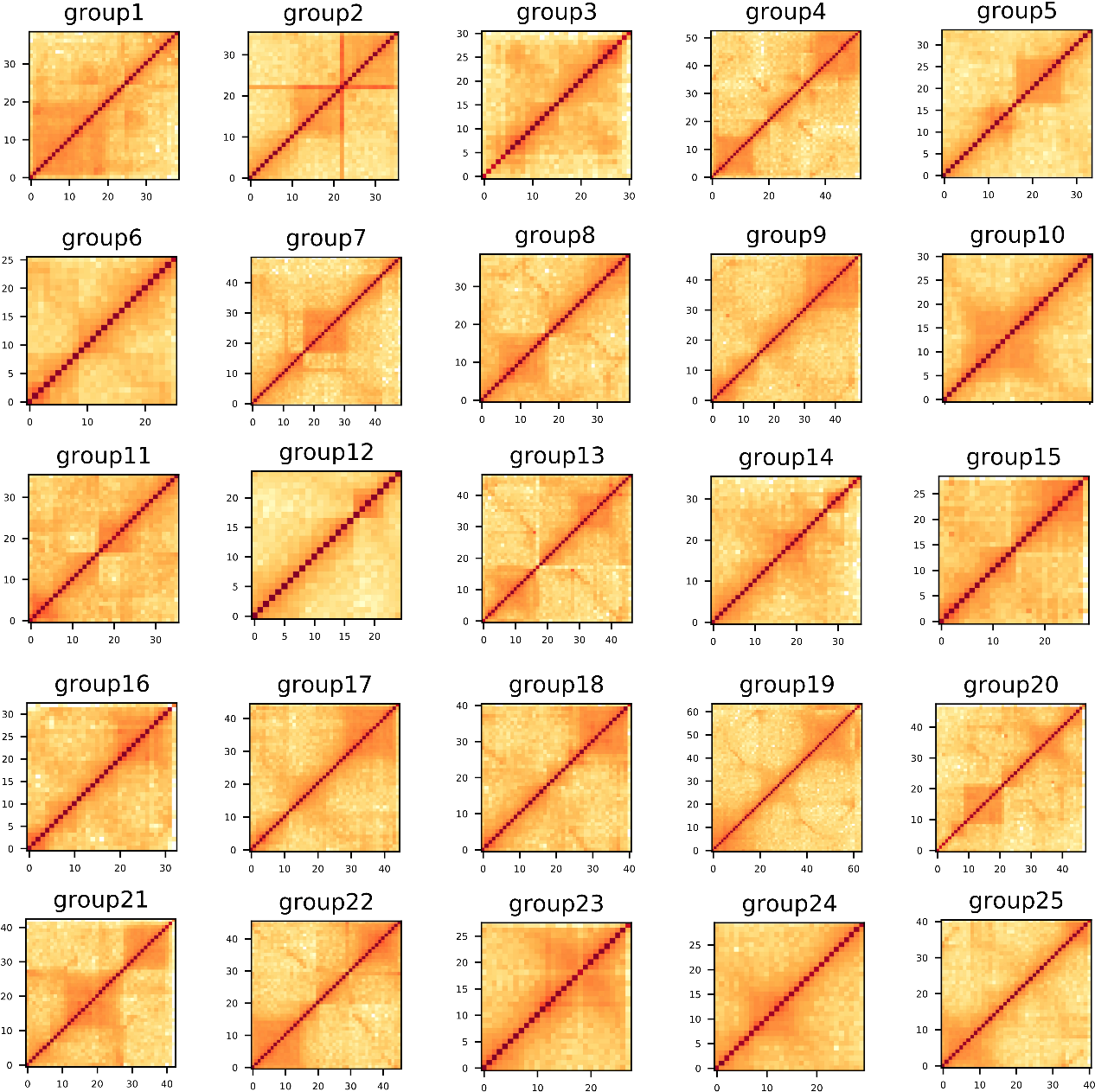 Figure S3 The GL1 Hi-C linkage information of every pseudo-chromosome with windows size of 500Kb.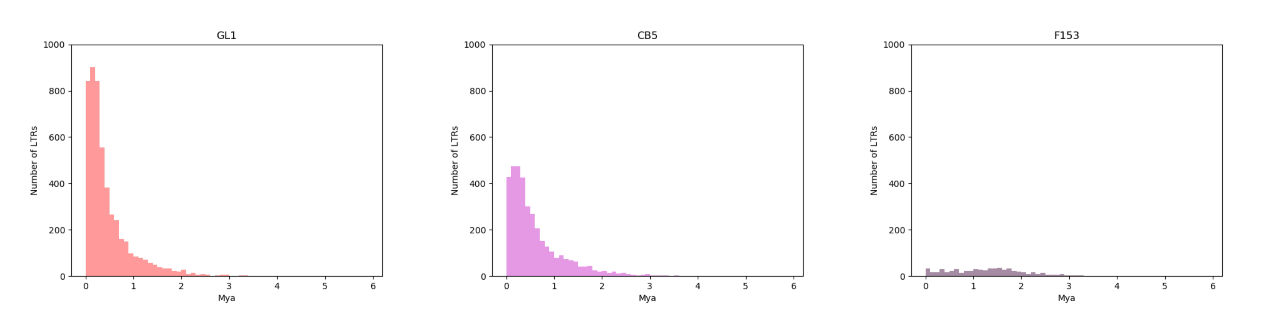 Figure S4 Insertion time analysis of long terminal repeat (LTR) sequences in GL1, CB5 and F153 genomes. A: The GL1 genome; B: The CB5 genome; C: The F153 genome.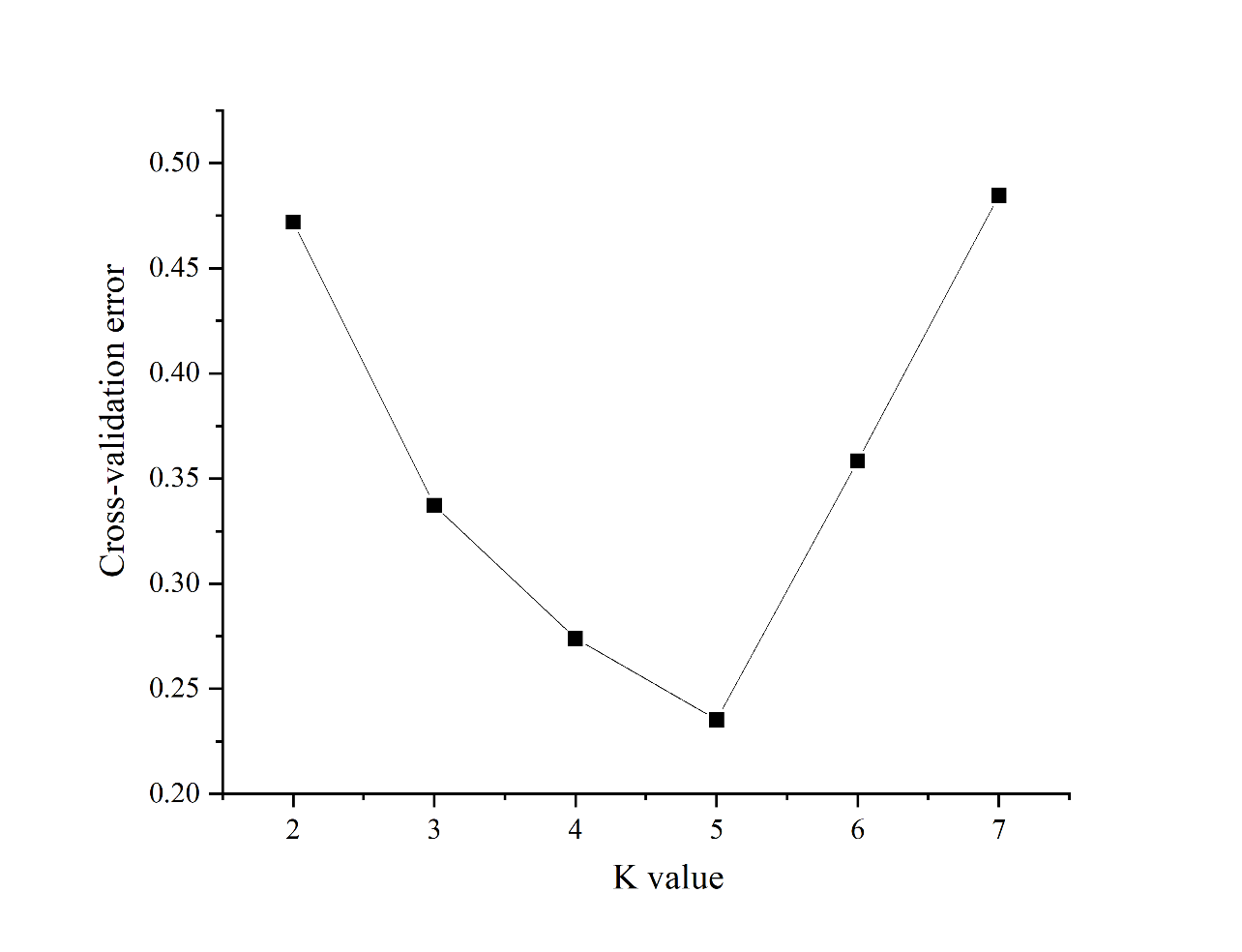 Figure S5 The cross-validation error for admixture analysis with K value ranging from two to seven. The x axis represents the K value and y axis represent cross-validation error value.